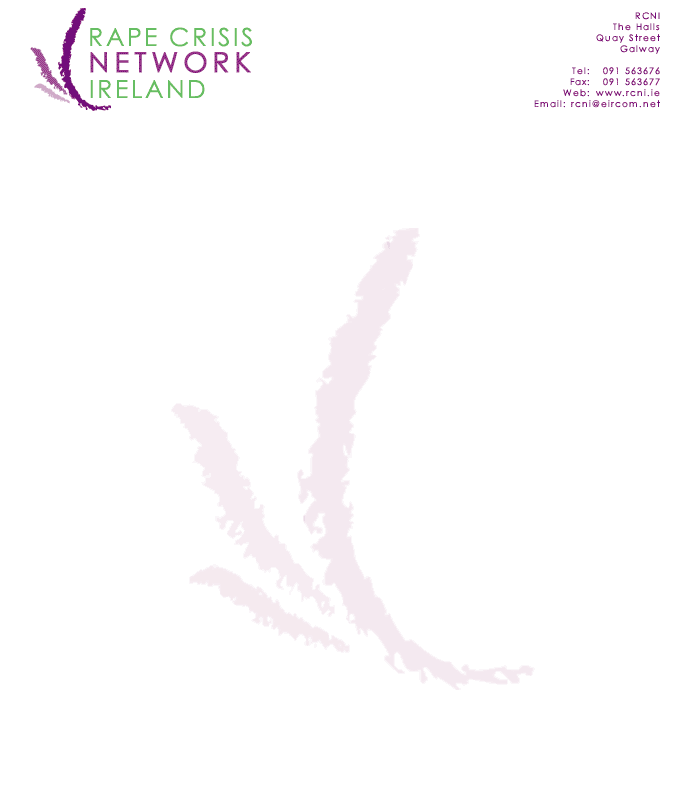 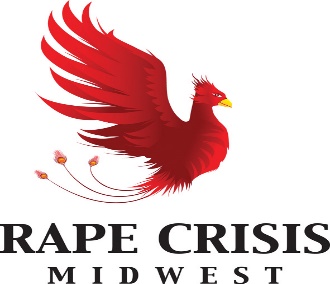 RCNI SEXUAL VIOLENCE SPECIALISATION TRAINING FOR COUNSELLORS IN RAPE CRISIS CENTRESAPPLICATION FORMRape Crisis MidwestPhoenix House,Punch’s Close,Rosbrien RoadLimerickTel: 061 311511 Email info@rapecrisis.ie www.rapecrisis.ie  Personal Details:Name:	Address:	Mobile No:	Email address:	Date of Birth:	Counselling Qualifications: ………………………………………………………………………..Other Relevant Qualifications: ……………………………………………………………………Accreditation Body & Status of Accreditation:  ………………………………………………….PLEASE RETURN COMPLETED APPLICATION FORM TO:Dr. Michelle WalshRAPE CRISIS MIDWESTPHOENIX HOUSEPUNCH’S CLOSEROSBRIEN ROADLIMERICK.Tel: 061 311511   Email: michelle.walsh@rapecrisis.ieCLOSING DATE FOR RECEIPT OF APPLICATIONS: 30/06/2022.1.	GIVE YOUR REASONS FOR WISHING TO PARTICIPATE IN THIS TRAINING2.	IF YOU HAVE ANY EXPERIENCE OF THE FOLLOWING PLEASE GIVE DETAILS:	(a)	WORKING WITH WOMEN’S / MENS / COMMUNITY / MENTAL HEALTH GROUPS.	(b)	COUNSELLING (PLEASE GIVE DETAILS OF TRAINING RECEIVED)	(c)	WORKING WITH OTHER ORGANISATIONS (PLEASE STATE WHICH 	ORGANISATION AND THE NATURE OF YOUR INVOLVEMENT:3.	WOULD YOU REGARD YOURSELF AS A FEMINIST?  YES       NO      (please tick)	IF YES, HOW WOULD YOU OUTLINE YOUR FEMINISM? 	IF NO, PLEASE COMMENT ON THIS:4.	WHY DO YOU THINK RAPE / SEXUAL VIOLENCE EXISTS?PLEASE GIVE A BRIEF PERSONAL HISTORY:………………………………………………………………………………………......………………………………………………………………………………………….HAVE YOU HAD PREVIOUS INVOLVEMENT WITH A RAPE CRISIS CENTRE?  ARE THERE ANY COMMENTS YOU WOULD LIKE TO MAKE?